AMS Word Manuscript Template InstructionsWe strongly urge authors to use this manuscript template for their submissions (or the equivalent LaTeX version), to help ensure your article adheres to the required formatting for peer review in order to expedite the processing of your paper. This AMS manuscript template should be used to organize your main text source file (supplemental material should be in a separate file). Detailed information on all the manuscript components and their formatting requirements is available on the Formatting and Manuscript Components page. Specific requirements for new submissions, revisions, and resubmissions are also available online.Using the template Paste the appropriate text from your manuscript into the relevant section of the template. Please maintain the template formatting, if possible. The heading style definitions are:1. Introduction (Header 1) <not used for BAMS>a. Header 21) Header 3(i) Header 4Mathematical equations should be entered following the formatting guidelines on the Mathematical Formulas, Units, and Time and Date information page. References cited in the main text must be included in a separate reference list at the end of the manuscript. Examples of the AMS reference style are shown in the References information section of the Formatting and Manuscripts Components page. Tables and figures should be embedded at appropriate locations in the manuscript body close to their first citations and following a paragraph or section break. Do not use text wrapping. Include full captions beneath each element. Figure and table captions must be visually distinguished from the body text, either with single-spaced caption text, with 10.5 pt. font size captions, or with an extra line break following the caption to separate it from the body text. Please use the same format for all table and figure captions in the manuscript. Tables will be processed as text and should not contain colored text, shading, or underlining. The preferred way to highlight table information is to use bold and/or italic fonts. Color and/or shading is permitted in tables intended for BAMS. Footnotes should be used if additional variables must be indicated for tables. Do not insert tables as images.You may delete sections in the template that do not apply to your manuscript. The template is designed to follow the required order of elements: Title Page, Abstract, Significance Statement (optional), Body Text, Acknowledgments (if any), Data Availability Statement, Appendixes (if any), References.Submitting your manuscript Delete this instruction page, and then save your completed main text file as a .docx file for submission. Begin the submission process by selecting the appropriate journal for submission. TitleFirst Author,a Second Author,a,b Third A. Author,b etc.a First affiliation, City, State/Territory, Country (if outside U.S.)b Second affiliation, City, State/Territory, Country (if outside U.S.)etc.Corresponding author: Author Name, author@address.comABSTRACTPaste your abstract here. Limited to 250 words. This conforms to ISO standards and the needs of abstracting services.SIGNIFICANCE STATEMENTIf you wish to include this optional element, paste the text here. It should be fewer than 120 words. Additional information and a list of eligible journals is available online.CAPSULE (BAMS only)A short (20-30 words maximum) capsule summary of your article should be placed here if you are submitting to BAMS. No capsule is required for Nowcast, In Box, or Meeting Summary manuscripts. 1. Introduction (Header 1)Paste text here. Here is an example Fig. 1.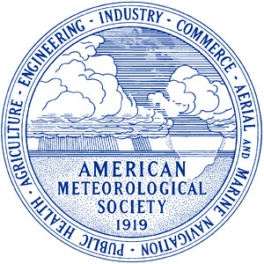 Fig. 1. This is the classic AMS seal that has been used as the identity of the society for many decades.a. Header 2Paste text here, if needed.1) Header 3Paste text here, if needed.(i) Header 4Paste text here, if needed.2. Header 1Paste text here. Below is an example Table 1.Table 1. This is an example table.Acknowledgments.Paste your acknowledgments here.Data Availability Statement.Paste your data availability statement here. For more information about data availability statements please see the Data Policy and Guidance page.APPENDIXAppendix Title(Optional) Multiple appendixes should be indicated with a header Appendix A, Appendix B, etc., along with a descriptive title and at least a sentence or two of explanatory text. Appendix tables and figures should be embedded in the appendix section.REFERENCESA few of the most common reference types are shown below as examples. Each in-text citation must have a corresponding reference, and each reference listed must be cited in the text. References should be arranged alphabetically without numbering.Example References: Antonov, J. I., R. A. Locarnini, T. P. Boyer, A. V. Mishonov, and H. E. Garcia, 2006: Salinity. Vol. 2, World Ocean Atlas 2005, NOAA Atlas NESDIS 62, 182 pp.Batchelor, G. K., 1981: An Introduction to Fluid Dynamics. Cambridge University Press, 615 pp.Christensen, J. H., and Coauthors, 2007: Regional climate projections. Climate Change 2007: The Physical Science Basis, S. Solomon et al., Eds., Cambridge University Press, 847–940.IPCC, 2013: Climate Change 2013: The Physical Science Basis. Cambridge University Press, 1535 pp., https://doi.org/10.1017/CBO9781107415324.Kalnay, E., and Coauthors, 1996: The NCEP/NCAR 40-Year Reanalysis Project. Bull. Amer. Meteor. Soc., 77, 437–471, https://doi.org/10.1175/1520-0477(1996)077<0437:TNYRP>2.0.CO;2.Knutti, R., 2014: IPCC Working Group I AR5 snapshot: The rcp85 experiment. DKRZ World Data Center for Climate, accessed 14 October 2014, https://doi.org/10.1594/WDCC/ETHR8.Column 1 HeadingColumn 2 HeadingColumn 3 HeadingEntry 1,1Entry1, 2Entry 1,3Entry 2, 1Entry 2, 2Entry 2, 3